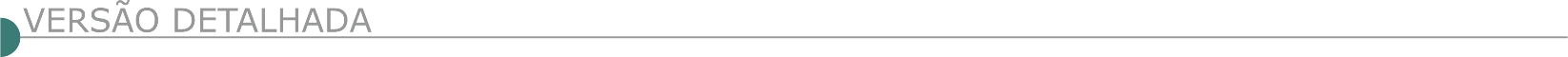 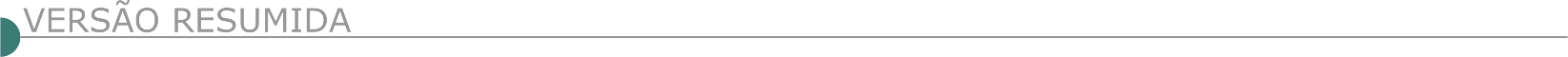   PREFEITURA MUNICIPAL DE CAMPOS ALTOS COMISSÃO DE LICITAÇÃO AVISO DE LICITAÇÃO - PREGÃO PRESENCIAL REGISTRO DE PREÇO N.º 75/2020O Município de Campos Altos-MG, torna público a quem interessar possa que está aberta licitação modalidade Pregão Presencial Registro de Preço n.º 75/2020, Processo n.º 100/2020, destinado a REGISTRO DE PREÇO PARA CONTRATAÇÃO DE EMPRESA PARA PRESTAÇÃO DE SERVIÇOS DE CONSTRUÇÃO DE MEIOS FIOS E SARJETAS, CONFORME SOLICITAÇÃO DA SECRETARIA DE OBRAS DO MUNICÍPIO DE CAMPOS ALTOS-MG, com abertura prevista para o dia 07/10/2020 às 08:30 horas. O Edital encontra-se a disposição no Setor de Licitação desta Prefeitura ou pelo site: www.camposaltos.mg.gov.br.  PREFEITURA MUNICIPAL DE CORINTO/MG TP 001/2020 OBJETO: TORNA PÚBLICO O EDITAL DE LICITAÇÃO 025/2020, TOMADA DE PREÇOS 001/2020Contratação de pessoa jurídica empresária para prestação de serviço de engenharia para pavimentação nas ruas Odete Vieira Machado e Vereador Juvenal do Gama, localizadas no bairro Santa Mônica no município de Corinto, com fornecimento de mão-de-obra, materiais e equipamentos, de acordo com o convênio firmado com a Secretaria de Estado e Infraestrutura e Mobilidade através do nº. 130100702/2020, em atendimento à Secretaria Municipal de Obras Públicas. A execução da obra deverá seguir os termos do projeto básico/executivo, planilhas e demais documentos anexos ao Edital. Licitação do tipo menor preço e regime de execução contratual de empreitada global, art. 6°, VIII, a), Lei 8666∕1993, a realizar-se no dia 19/10/2020 às 13:00 horas, na sede da Prefeitura Municipal. O Edital e anexos se encontram a disposição no Departamento de Licitações da Prefeitura Municipal situada à Avenida Getúlio Vargas, nº 200, Centro, Corinto/MG, ou pelo e-mail: licitacao@corinto.mg.gov.br. TP 002/2020 OBJETO: TORNA PÚBLICO O EDITAL DE LICITAÇÃO 026/2020, TOMADA DE PREÇOS 002/2020Contratação de pessoa jurídica empresária para prestação de serviço de engenharia para conclusão da obra da reforma da Praça Frei Félix, através do convênio nº. 819418/20015, operação 1.023.819-02/2015, onde o recurso encontra-se na conta 0066470873, agência 0629-7, banco Caixa Econômica Federal, em atendimento à Secretaria Municipal de Obras Públicas. A execução da obra deverá seguir os termos do projeto básico/executivo, planilhas e demais documentos anexos ao Edital. Licitação do tipo menor preço e regime de execução contratual de empreitada global, art. 6°, VIII, a), Lei 8666∕1993, a realizar-se no dia 20/10/2020 às 13:00 horas, na sede da Prefeitura Municipal. O Edital e anexos se encontram a disposição no Departamento de Licitações da Prefeitura Municipal situada à Avenida Getúlio Vargas, nº 200, Centro, Corinto/ MG, ou pelo e-mail: licitacao@corinto.mg.gov.br.   PREFEITURA MUNICIPAL DE CORONEL XAVIER CHAVES/MG AVISO DE LICITAÇÃO PROCESSO LICITATÓRIO 49/2020 - TOMADA DE PREÇOS 08/2020Tipo Menor Preço Global. Objeto: Contratação de empresa especializada para executar obra de calçamento em Pedra Poliédrica da estrada de acesso ao povoado São Caetano no município de Coronel Xavier Chaves. Será retificada a data de abertura da Tomada de Preços para 24 de setembro de 2020, às 13h30min. Qualquer dúvida ligue Tel.: (32) 3357-1235.   PREFEITURA MUNICIPAL DE GRÃO MOGOL PROCESSO Nº. 096/2020 TOMADA DE PREÇOS Nº. 015/2020 Objeto: contratação de empresa, para perfuração e revestimento de poços tubulares em comunidades rurais, neste município, conforme especificações constantes no edital. Credenciamento: 07/10/2020 a partir as 13:00hs, E-mail: licitagraomogol@hotmail.com.  PREFEITURA MUNICIPAL DE IGARAPÉ – TOMADA DE PREÇO 027/2020 AVISO DE LICITAÇÃO TOMADA DE PREÇO 027/2020 PAC 236/2020.Obj: Contratação de Empresa Especializada para execução de obras para construção de Campo Society no bairro Novo Horizonte, neste município, no prazo 03 (três) meses. Data entrega/abertura dos envelopes: 09/10/2020 às 09 horas na sala de reuniões da prefeitura – 4ºandar. Edital disponível no site PMI.  PREFEITURA MUNICIPAL DE ITAMONTE - PROCESSO DE LICITAÇÃO Nº 155/2020 – TOMADA DE PREÇOS 10 Aviso de Edital - A Prefeitura Municipal de Itamonte comunica a todos os interessados que abriu licitação pública Processo nº 155/2020, regida pela Lei nº 8.666/1993, cujo objeto é: Contratação de empresa para execução de calçamento em bloquetes sextavados para cumprimento do objeto pactuado no Convênio SEGOV /MG 1491000863/2020 Credenciamento: 13/10/2020 das 14:00h as 14:30h. Sessão de abertura de envelopes de Documentação:13/10/2020 às 14:30min. Sessão de abertura dos envelopes de Proposta: 21/10/2020 ás 09:00 horas Edital e informações complementares na sede da Prefeitura e no site www.itamonte.mg.gov.br. Ana Paula Franco da Rosa R Santos Presidente da CPL  PREFEITURA MUNICIPAL DE LIMA DUARTE - AVISO DE LICITAÇÃO. TOMADA DE PREÇOS Nº 16/2020 A Prefeitura Municipal de Lima Duarte torna público o processo licitatório na modalidade TOMADA DE PREÇOS Nº 16/2020, que acontecerá no dia 08/10/2020: A presente Licitação tem como objeto a Contratação de empresa para conclusão da obra de Construção de Quadra Poliesportiva Escolar Coberta da Escola Bias Fortes de acordo com o Termo de Compromisso PAC11491/2014, especificações e dados técnicos constantes em anexos do edital de licitação. Informações sobre o edital estão à disposição dos interessados no site http://www.limaduarte.mg.gov.br/, https://www.portaldecompraspublicas.com.br, com a CPL, na Praça Juscelino Kubitschek, 173 – em horário comercial ou pelo telefone (32) 3281.1282 e/ou pelo e-mail licitacao@limaduarte.mg.gov.br. A licitação será regida pela Leis Federal 8.666/93 e suas alterações posteriores, bem como por leis específicas relacionadas ao objeto desta licitação e demais condições fixadas neste edital. Lima Duarte, 22 de setembro de 2020. Daiana Elisa de Oliveira. Presidente da CPL.TOMADA DE PREÇOS Nº 17/2020 A Prefeitura Municipal de Lima Duarte torna público o processo licitatório na modalidade TOMADA DE PREÇOS Nº 17/2020, que acontecerá no dia 08/10/2020: A presente Licitação tem como objeto a Contratação de empresa para construção de uma passarela na Av Centenário, bairro Nossa Senhora das Graças, de acordo com as especificações e dados técnicos constantes em anexos do edital de licitação. Informações sobre o edital estão à disposição dos interessados no site http:// www.limaduarte.mg.gov.br/, https://www.portaldecompraspublicas.com.br, com a CPL, na Praça Juscelino Kubitschek, 173 – em horário comercial ou pelo telefone (32) 3281.1282 e/ou pelo e-mail licitacao@limaduarte.mg.gov.br. A licitação será regida pela Leis Federal 8.666/93 e suas alterações posteriores, bem como por leis específicas relacionadas ao objeto desta licitação e demais condições fixadas neste edital. Lima Duarte, 22 de setembro de 2020. Daiana Elisa de Oliveira. Presidente da CPL  PREFEITURA MUNICIPAL DE MARIANA- PREGÃO PRESENCIAL Nº 051/2020. Objeto: Registro de Preço para contratação de empresa para prestação de serviços de manutenção de pavimentação asfáltica em CBUQ e serviços de tapa buraco(OTP) nas ruas e ou estradas da sede subdistritos e localidades do Município de Mariana. Abertura: 08/10/2020 às 08:45min. Informações, esclarecimentos e edital sala da CPL. Praça JK S/Nº, Centro de 08:00 às 17:00horas. Site: www.pmmariana.com.br, e-mail: licitacaoprefeiturademariana@gmail.com. Tel.: (31)35579055. TOMADA DE PREÇO Nº 007/2020. Objeto: Contratação de empresa especializada para construção de passarela entre as margens do Ribeirão do Carmo, no Bairro Santo Antonio, conforme solicitado pela SEMOB. Abertura: 09/10/2020 às 08:45min. Informações, esclarecimentos e edital sala da CPL. Praça JK S/Nº, Centro de 08:00 às 17:00horas. Site: www.pmmariana.com.br, e-mail: licitacaoprefeiturademariana@gmail.com. Tel.: (31)35579055. Mariana 22 de setembro de 20/20.   PREFEITURA MUNICIPAL DE MONTE AZUL/MG AVISO DE LICITAÇÃO - PROCESSO Nº 045/2020 - PREGÃO PRESENCIAL Nº 025/2020Torna público o aviso de licitação, objetivando a aquisição parcelada de massa asfáltica fria (PMF) e emulsão asfáltica RL-1C, visando a manutenção corretiva de pavimentos (OPERAÇÃO TAPA BURACOS), nas diversas ruas do município de Monte Azul/ MG. Credenciamento: 07/10/2020 às 08h30min. Abertura: 07/10/2020 às 08h45min. Interessados manter contato: (38) 3811-1597/3811-1050, e-mail: licitacaomoa@gmail.com ou diretamente na sede do município, na Pça. Cel. Jonathas, 220, Centro. Monte Azul/MG, 22/09/2020 - Carlos Carmelo José Santos - Pregoeiro.  PREFEITURA MUNICIPAL DE MORRO DO PILAR/MG TOMADA DE PREÇOS 023/2020 Torna público para conhecimento dos interessados a Tomada de Preços n° 023/2020, cujo objeto é a contratação de empresa especializada para instalação e finalização de poço tubular profundo, localizado no Município de Morro do Pilar, com fornecimento de materiais. Abertura 08/10/2020 as 09:00. As informações poderão ser prestadas pelo telefone (31) 38665162 ou através do e-mail licitacao@morrodopilar.mg.gov.br.  PREFEITURA MUNICIPAL DE NANUQUE/MG AVISO DE LICITAÇÃO – TOMADA DE PREÇOS 005/2020 A Prefeitura Municipal de Nanuque/MG torna público que realizará Tomada de Preços 05/2020 para Contratação de Pessoa Jurídica para reforma da UBS (UNIDADE BÁSICA DE SAÚDE) de Vila Pereira – Município de Nanuque – MG às 09:00h do dia 13/10/2020. O edital poderá ser obtido na íntegra na Prefeitura de Nanuque ou através do site www.nanuque.mg.gov.br.   PREFEITURA MUNICIPAL DE PEQUI T.P 006/2020Torna público que fará realizar Processo Licitatório 059/2020, Modalidade Tomada de Preços nº 006/2020 para Contratação de empresa para reforma do PSF situado na Praça São Vicente, nº 95, Bairro Várzea, no Município de Pequi/MG conforme Emenda Parlamentar nº 36000.29.31.392/002-000. Abertura: 16/10/2020 às 09:00 horas. Informações pelo e-mail: licitacoespequi@gmail.com.   PREFEITURA MUNICIPAL DE SALINAS/MG TOMADA DE PREÇO Nº 005/2020 A Prefeitura Municipal de Salinas/MG, torna público o Processo Licitatório n° 115/2020 que realizará no dia 14/10/2020 às 09h, na modalidade TOMADA DE PREÇO Nº 005/2020, para Contratação de empresa especializada do ramo da engenharia e construção civil para obra de Construção de sistema de drenagem de água pluvial no Bairro Nova Esperança - Município de Salinas / MG. O edital poderá ser consultado através do site www.salinas.mg.gov.br. Salinas/MG, 22/09/2020 - Cícero Donizete de Oliveira - Presidente C.P.L  PREFEITURA MUNICIPAL DE SANTA MARIA DE ITABIRA/MG – TOMADA DE PREÇOS N. 006/2020 - PROCESSO LICITATÓRIO N. 048/2020Objeto: Contratação de empresa especializada para execução de pavimentação em diversas ruas localizadas em comunidades rurais, Distrito de Itauninha e no bairro Vila Marília Costa, em Santa Maria de Itabira/MG. Abertura dia 08 de Outubro de 2020 às 09h00. Edital na integra disponível no site: www.santamariadeitabira.mg.gov.br - S.M.I. 22/09/2020. Reinaldo das Dores Santos - Prefeito Municipal.  PREFEITURA MUNICIPAL DE TIROS/MG TOMADA DE PREÇOS Nº 04/2020O Município de Tiros torna pública a Tomada de Preços nº 04/2020. Objeto: Contratação de empresa para Execução de Obras e serviços de Engenharia para reforma do Hospital Municipal Conceição Palhares. Abertura dos envelopes será dia 09/10/2020 às 09:00 horas. Mais informações poderão ser obtidas na sede da Prefeitura Municipal de Tiros, na Praça Santo Antônio, 170, Centro. Telefone: (34) 3853-1221 e endereço Eletrônico: www.tiros.mg.gov.br.   PREFEITURA MUNICIPAL DE UBERABA/MG. REPUBLICAÇÃO. TOMADA DE PREÇOS N° 08/2020Objeto: Contratação de Empresa Para Prestação de Serviços de Engenharia Para Reforma da Escola Municipal Professor Anísio Teixeira, situada no bairro Jardim Triângulo, Neste Município, tipo menor preço global, conforme especificações contidas no ANEXO I do Edital, visando atender à Secretaria de Educação. Valor Estimado: R$ 379.997,63. Local, data e horário da sessão: Até às 14h (Quatorze horas) do dia 09 (nove) de Outubro de 2020. “Centro Administrativo Jornalista Ataliba Guaritá Neto” – Departamento de Licitação da Secretaria Municipal de Serviços Urbanos e Obras, situada na Rua D. Luis Maria Santana, 141, Bairro Santa Marta, Uberaba/MG. Informações: seob.licitacao@uberabadigital.com.br e pelos telefones: (34)3318- 0837. OBSERVAÇÃO: Poderão participar do certame os licitantes que atenderem às condições da lei e aos termos do referido instrumento convocatório. Uberaba, 21 de Setembro de 2020. KELLY MAX COSTA. Presidente da CPL/SESURB-SDS.  MINISTÉRIO DA DEFESA- 3º GRUPAMENTO DE ENGENHARIA COMISSÃO REGIONAL DE OBRAS DA 9ª REGIÃO MILITAR - AVISO DE LICITAÇÃO CONCORRÊNCIA Nº 13/2020 - UASG 160141 Nº PROCESSO: 65328.001659/2020. Objeto: Obra de Construção do Pavilhão Manutenção de Blindado Guarani do 28º Blog, em Dourados, MS. Total de Itens Licitados: 1. Edital: 24/09/2020 das 08h00 às 11h30 e das 13h00 às 16h30. Endereço: Rua Silveira Martins, Nº 373, - Campo Grande/MS ou https://www.gov.br/compras160141-3-00013-2020. Entrega das Propostas: 26/10/2020 às 13h15. Endereço: Rua Silveira Martins, Nº 373, Vila Alba - Campo Grande/MS.COMISSÃO REGIONAL DE OBRAS / 12ª REGIÃO MILITAR - AVISO DE LICITAÇÃO CONCORRÊNCIA Nº 6/2020 - UASG 160017 Nº PROCESSO: 64333002430201903Objeto: Contratação de empresa especializada na execução da obra de engenharia visando a construção do Pavilhão do 22º Pelotão de Polícia do Exército, em São Gabriel da Cachoeira/AM. Total de Itens Licitados: 1. Edital: 22/09/2020 das 09h00 às 11h00 e das 14h00 às 16h00. Endereço: Av. Dos Expedicionários, Nr. 2061 - Ponta Negra, Ponta Negra - Manaus/AM ou www.comprasgovernamentais.gov.br/edital/160017-3-00006-2020. Entrega das Propostas: 26/10/2020 às 08h00. Endereço: Av. Dos Expedicionários, Nr. 2061 - Ponta Negra, Ponta Negra - Manaus/AM.  GOVERNO DO ESTADO DO PARANÁ - SECRETARIA ESTADUAL DE TRANSPORTES AV I S O CONCORRÊNCIA PÚBLICA N° 2/2020 PROCESSO ADMINISTRATIVO N°: AA.319.1.000400/20-20. CONCORRÊNCIA PÚBLICA N°: 002/2020. Objeto: Contratação de Empresa de Engenharia Especializada Para Execução dos Serviços de Recuperação de Estradas Vicinais, Através de Melhoramento da Implantação Em Revestimento Primário Em Diversos Municípios do Estado do Piauí, Compreendendo As Localidades: Lote 01- Trecho Bonfim do Piauí/PI Ao Povoado Umburana (Extensão 19,72 Km); Lote 02- Trecho Bonfim do Piauí/PI A Rodovia 144 (Extensão 25,34 Km); Lote 03- Trecho Fartura do Piauí/PI A Rodovia Br 020 (Extensão 44,92 Km) e Lote 04 - Trecho São Braz do Piauí Ao Povoado Bate, Com Extensão de 26,85 Km. A Comissão Permanente de Licitações da Secretaria Estadual de Transportes do Piauí (CPL/SETRANS) torna público para as empresas interessadas na licitação na Modalidade CONCORRÊNCIA PÚBLICA n° 002/2020, que a sessão pública para abertura e análise da Proposta de Preços (Envelope n° 02) das concorrentes habilitadas, encontra-se designada para o dia 28 de setembro de 2020, às 11h00min, na sala da CPL/SETRANS situada na Av. Pedro Freitas, s/n, Centro Administrativo, bloco "G", 1º Andar em Teresina/PI.  MINISTÉRIO DA EDUCAÇÃO - SECRETARIA EXECUTIVA - SUBSECRETARIA DE PLANEJAMENTO E ORÇAMENTO
INSTITUTO FEDERAL DE EDUCAÇÃO CIÊNCIA E TECNOLOGIA DO SUL DE MINAS GERAIS - RDC ELETRÔNICO Nº 2/2020Objeto: Contratação de empresa especializada em construção civil para a execução de serviços de engenharia com fornecimento de mão de obra e materiais, para reforma de ambientes e infraestrutura básica com adequação necessária e ampliação das estruturas de suporte de usinas de geração fotovoltaicas e coberturas de estacionamento da reitoria do Instituto Federal de Educação, Ciência e Tecnologia do Sul de Minas Gerais (IFSULDEMINAS). Edital a partir de: 24/09/2020 das 08:00 às 12:00 Hs e das 14:00 às 17:00 Hs
Endereço: Av. Vicente Simões, Nr. 1.111 - Nova Pouso Alegre - Pouso Alegre (MG)
Telefone: (0xx35) 34496150 - Entrega da Proposta: 24/09/2020 às 08:00.   MINISTÉRIO DA EDUCAÇÃO - SECRETARIA EXECUTIVA - SUBSECRETARIA DE PLANEJAMENTO E ORÇAMENTO - INSTITUTO FEDERAL DE EDUCAÇÃO CIÊNCIA E TECNOLOGIA DO SUL DE MINAS GERAIS - CAMPUS MACHADO - PREGÃO ELETRÔNICO Nº 20/2020
Objeto: Pregão Eletrônico - Manutenção de via urbana
Edital a partir de: 24/09/2020 das 08:00 às 11:00 Hs e das 13:00 às 17:00 Hs
Endereço: Rodovia Paraguacu S/n Km 3 - Santo Antônio - Machado (MG) - Telefone: (0xx35) 32959704
Entrega da Proposta:  a partir de 24/09/2020 às 08:00Hs
Abertura da Proposta:  em 07/10/2020 às 09:30Hs, no endereço: www.comprasnet.gov.br –Valor Total (R$): 219.875,00.  COMPANHIA DE DESENVOLVIMENTO DOS VALES DO SÃO FRANCISCO E DO PARNAÍBA - 7ª SUPERINTENDÊNCIA REGIONAL AVISO DE LICITAÇÃO RDC ELETRÔNICO Nº 1/2020 - UASG 195012 Nº PROCESSO: 59570001058202019Objeto: Execução da Reforma do Auditório da Nova sede da 7ª Superintendência Regional da Codevasf situado na Avenida Maranhão no Município de Teresina, localizado no Estado Piauí. Total de Itens Licitados: 1. Edital: 24/09/2020 das 08h00 às 12h00 e das 13h30 às 17h30. Endereço: Rua Taumaturgo de Azevedo N. 2315 Bl. 2 Centro, - Teresina/PI ou https://www.gov.br/compras195012-99-00001-2020. Entrega das Propostas: a partir de 24/09/2020 às 08h00 no site www.comprasnet.gov.br. Abertura das Propostas: 16/10/2020 às 10h00 no site www.comprasnet.gov.br. Informações Gerais: Na fase de habilitação, o licitante de melhor oferta deverá comprovar que possui o capital social mínimo no valor de 10% (dez por cento) do valor de sua proposta. O Edital completo estará disponíveis para consulta e retirada nos sítios: www.comprasgovernamentais.gov.br e www.codevasf.gov.br. 2ª SUPERINTENDÊNCIA REGIONAL - AVISO DE LICITAÇÃO RDC ELETRÔNICO Nº 11/2020 - UASG 195004 Nº PROCESSO: 59520001106202056Objeto: Execução das obras e serviços de engenharia relativos à construção de uma praça no município de Paramirim/BA, área de atuação da 2ª Superintendência Regional da CODEVASF, no estado da Bahia. Total de Itens Licitados: 1. Edital: 22/09/2020 das 08h00 às 12h00 e das 14h00 às 17h59. Endereço: Avenida Manoel Novais, S/n, - Bom Jesus da Lapa/BA ou https://www.gov.br/compras195004-99-00011- 2020. Entrega das Propostas: a partir de 22/09/2020 às 08h00 no site www.comprasnet.gov.br. Abertura das Propostas: 14/10/2020 às 09h00 no site www.comprasnet.gov.br. Informações Gerais: O Edital e seus elementos constitutivos estão disponíveis no Portal Compras Governamentais e no site da CODEVASF. Na fase de habilitação, o licitante de melhor oferta deverá comprovar que possui capital social mínimo no valor de 10% (dez por cento) do valor estimado.  MINISTÉRIO DA INFRAESTRUTURA - DEPARTAMENTO NACIONAL DE INFRAESTRUTURA DE TRANSPORTES - SUPERINTENDÊNCIA REGIONAL NO MARANHÃO AVISO DE LICITAÇÃO PREGÃO ELETRÔNICO Nº 331/2020 - UASG 393030 Nº PROCESSO: 50615000547202015Objeto: Contratação de empresa para Execução de Serviços de Manutenção (Conservação/Recuperação) Rodoviária referente ao Plano Anual de Trabalho e Orçamento - P.A.T.O na Rodovia BR-226/MA, Trecho: Entr. BR-316(A) (Div. PI/MA) (Teresina/Timon) - Divisa MA/TO; Sub-trecho: Barra do Corda - Entr. MA-006 (A) (Grajaú); Segmento: km 299,80 ao km 414,20; Extensão: 114,40 km, a cargo do DNIT, sob a coordenação da Superintendência Regional DNIT/MA. Total de Itens Licitados: 1. Edital: 22/09/2020 das 08h00 às 12h00 e das 13h30 às 17h00. Endereço: Rua Jansen Müller, 37 Centro, Centro. - São Luis/MA ou https://www.gov.br/compras393030-5-00331-2020. Entrega das Propostas: a partir de 22/09/2020 às 08h00 no site www.gov.br/compras. Abertura das Propostas: 05/10/2020 às 10h00 no site www.gov.br/compras.   ESTADO DA BA - ILHÉUS - BA - REGIME DIFERENCIADO DE CONTRATAÇÃO - RDC ELETRÔNICO Nº 3/2020 Objeto: Contratação de empresa de engenharia, por meio do Regime Diferenciado De Contratações Públicas (RDC), para execução dos serviços de pavimentação e drenagem das ruas da Liberdade, Travessa Santa Inês, Rua Beira Rio, Rua A E Travessa Dos Palmares, Nos Bairros Teotônio Vilela, Conquista, Distrito De Salobrinho, Vila Freitas (Esperança) e Malhado, no município de Ilhéus - BA, obra vinculada ao convênio SICONV n. 866917/2018, celebrado entre o Ministério Do Desenvolvimento Regional E A Prefeitura Municipal De Ilhéus - BA, por menor preço global. Sessão: www.licitacoes-e.com.br, nº 836710. Data: 19/10/2020, às 14h (horário de Brasília). Edital e demais informações no http://transparencia.ilheus.ba.gov.br/licitacoes, na sede e T: (73) 3234 3541 e 3234 3539.PREFEITURA MUNICIPAL DE VERA CRUZ AVISO DE LICITAÇÃO CONCORRÊNCIA Nº 2/2020 PROCESSO ADMINISTRATIVO Nº 00250/2020 A Comissão de Licitação da Prefeitura torna público a licitação, citada. Objeto: Empresa de Engenharia para execução de Obras de pavimentação de diversas ruas do Município de Vera Cruz/BA, conforme respectivos projetos, especificações e quantitativos. Sessão de Abertura: 26/10/2020, às 09h30min. Local da Sessão: Comissão Permanente de Licitação - Rua São Bento, 123, Centro, Vera Cruz/BA. Local de retirada de edital: Comissão Permanente de Licitação, das 08h30min às 14h30min, ou através do site de transparência http://pmveracruzba.imprensaoficial.org. Informações: licitacaopmveracruz@gmail.com.   ESTADO DO ES - MUNICÍPIO DE VITÓRIA - AVISO DE LICITAÇÃO CONCORRÊNCIA Nº 7/2020 SECRETARIA DE OBRAS E HABITAÇÃO O Município de Vitória-ES torna público aos interessados que, fará realizar na sala de reuniões da Comissão Permanente de Licitação da Secretaria Municipal de Obras e Habitação, situada na avenida Vitória, nº. 2552, bairro Bento Ferreira, nesta capital, a CONCORRÊNCIA nº. 007/2020, do tipo menor preço, que trata da CONTRATAÇÃO DE EMPRESA PARA A EXECUÇÃO DAS OBRAS DE SANEAMENTO INTEGRADO NA POLIGONAL 1, COMPREENDENDO OS BAIRROS BONFIM, PENHA, ITARARÉ, JABURU E FLORESTA NO MUNICÍPIO DE VITÓRIA, NESTA CAPITAL, SOB O REGIME DE EMPREITADA POR PREÇO UNITÁRIO. Justificativa: Tal contratação se fundamenta na necessidade de garantir melhores condições de infraestrutura urbana, que inclui acesso a redes de saneamento básico (redes de água potável, redes de esgotamento sanitário), drenagem e ainda equipamentos urbanos, trazendo às comunidades contempladas dos bairros Bonfim, Penha, Itararé, Jaburu e Floresta, a oportunidade de convívio social, realização de esportes e lazer, com a consequente inclusão social e melhoria nos índices de desenvolvimento urbano. Processo nº 1584930/2020. ID (CIDADES): 2020.077E0600002.01.0011. O Edital e documentação anexa poderão ser adquiridos no site: http://portaldecompras.vitoria.es.gov.br/. Início da sessão pública e recebimento dos envelopes: dia 26/10/2020 às 14hs.  ESTADO DO RJ - PREFEITURA MUNICIPAL DE DUQUE DE CAXIAS AVISO DE LICITAÇÃO CONCORRÊNCIA Nº 23/2020 PROCESSO ADMINISTRATIVO Nº 013/000377/2020. OBJETO: Contratação de empresa especializada para aquisição de material para operação de tapa-buraco e diversos tipos de pavimentação nos logradouros públicos a serem utilizados nos 1º, 2º, 3º e 4º Distritos de Duque de Caxias/RJ, por meio do Sistema de Registro de Preços, atendendo às necessidades da Prefeitura Municipal de Duque de Caxias, conforme quantidades descritas no Termo de Referência e seus anexos, parte integrante do Edital. DATA DO CERTAME: 26 DE OUTUBRO DE 2020. HORA: 10:00H. RETIRADA DO EDITAL: PORTAL DA TRANSPARÊNCIA (http://transparencia.duquedecaxias.rj.gov.br/licitacoes.php) ou em pen drive no endereço Alameda Esmeralda, 206 - Jardim Primavera - D.Caxias/RJ - Comissão Permanente de Licitação. INFORMAÇÕES: cpl.segov@duquedecaxias.rj.gov.br - TELEFONE: (21) 2773- 6242.  ESTADO DE SP- PREFEITURA MUNICIPAL DE SANTO ANDRÉ AVISO DE LICITAÇÃO CONCORRÊNCIA Nº 576/2019 COPEL II - SECRETARIA DE ASSUNTOS JURÍDICOS Praça IV Centenário, nº 01 - 13º andar - sl. 04 - Tel.: 4433-0773 Internet = http://e-compras.santoandre.sp.gov.br Edital nº 576/2019 - Concorrência - Processo nº 50.876/2017 - Reprogramado - Objeto: Execução de obras de urbanização do Núcleo Santa Cristina - Etapa 02 - no Município de Santo André. O edital e seus anexos ficarão disponibilizados para consulta/download no endereço eletrônico: e-compras.santoandre.sp.gov.br. Abertura: 27/10/2020 às 14h - Local: Prédio Executivo - 13º andar - Sala de Licitações nº 07.ÓRGÃO LICITANTE: COPASA-MG EDITAL: LICITAÇÃO Nº CPLI. 1120200090Endereço: Rua Carangola, 606, térreo, bairro Santo Antônio, Belo Horizonte/MG.Informações: Telefone: (31) 3250-1618/1619. Fax: (31) 3250-1670/1317. E-mail: cpli@copasa.com.br. Endereço: Rua Carangola, 606, térreo, bairro Santo Antônio, Belo Horizonte/MG.Informações: Telefone: (31) 3250-1618/1619. Fax: (31) 3250-1670/1317. E-mail: cpli@copasa.com.br. OBJETO: SELECIONAR, DENTRE AS PROPOSTAS APRESENTADAS, A PROPOSTA CONSIDERADA MAIS VANTAJOSA, DE ACORDO COM OS CRITÉRIOS ESTABELECIDOS NESTE EDITAL, VISANDO A EXECUÇÃO, COM FORNECIMENTO PARCIAL DE MATERIAIS, DAS OBRAS E SERVIÇOS DE MELHORIAS NO SISTEMA DE ESGOTAMENTO SANITÁRIO DE MORADA NOVA DE MINAS/MG.DATAS: Entrega: 19/10/2020, até às 14:30.Abertura: 19/10/2020, às 14:30.Prazo de execução: 03 meses.VALORESVALORESVALORESVALORESValor Estimado da ObraCapital Social Igual ou SuperiorGarantia de PropostaValor do EditalR$ 166.874,47R$ -R$ -R$ -CAPACIDADE TÉCNICA:  Tanque ou reservatório, em estrutura de concreto armado e com capacidade igual ou superior a 30 (trinta) m³.CAPACIDADE TÉCNICA:  Tanque ou reservatório, em estrutura de concreto armado e com capacidade igual ou superior a 30 (trinta) m³.CAPACIDADE TÉCNICA:  Tanque ou reservatório, em estrutura de concreto armado e com capacidade igual ou superior a 30 (trinta) m³.CAPACIDADE TÉCNICA:  Tanque ou reservatório, em estrutura de concreto armado e com capacidade igual ou superior a 30 (trinta) m³.CAPACIDADE OPERACIONAL:  Tanque ou reservatório, em estrutura de concreto armado e com capacidade igual ou superior a 30 (trinta) m³.CAPACIDADE OPERACIONAL:  Tanque ou reservatório, em estrutura de concreto armado e com capacidade igual ou superior a 30 (trinta) m³.CAPACIDADE OPERACIONAL:  Tanque ou reservatório, em estrutura de concreto armado e com capacidade igual ou superior a 30 (trinta) m³.CAPACIDADE OPERACIONAL:  Tanque ou reservatório, em estrutura de concreto armado e com capacidade igual ou superior a 30 (trinta) m³.ÍNDICES ECONÔMICOS: ILG – ILC – ISG igual ou maior (≥) a 1,0ÍNDICES ECONÔMICOS: ILG – ILC – ISG igual ou maior (≥) a 1,0ÍNDICES ECONÔMICOS: ILG – ILC – ISG igual ou maior (≥) a 1,0ÍNDICES ECONÔMICOS: ILG – ILC – ISG igual ou maior (≥) a 1,0OBSERVAÇÕES: - Consórcio: Conforme edital. Visita: Sr. Janaziel Francisco Neves ou outro empregado da COPASA MG, do dia 24 de setembro de 2020 ao dia 16 de outubro de 2020. O agendamento da visita poderá ser feito pelo e-mail: janaziel.neves@copasa.com.br ou pelo telefone (38)99962-1380 ou (38)3729-4000. A visita será realizada na Rua: Waldemar Álvares Rodrigues de Souza, nº 137, Bairro: Centro, Cidade Morada Nova de Minas / MG. Clique aqui para obter informações do edital.OBSERVAÇÕES: - Consórcio: Conforme edital. Visita: Sr. Janaziel Francisco Neves ou outro empregado da COPASA MG, do dia 24 de setembro de 2020 ao dia 16 de outubro de 2020. O agendamento da visita poderá ser feito pelo e-mail: janaziel.neves@copasa.com.br ou pelo telefone (38)99962-1380 ou (38)3729-4000. A visita será realizada na Rua: Waldemar Álvares Rodrigues de Souza, nº 137, Bairro: Centro, Cidade Morada Nova de Minas / MG. Clique aqui para obter informações do edital.OBSERVAÇÕES: - Consórcio: Conforme edital. Visita: Sr. Janaziel Francisco Neves ou outro empregado da COPASA MG, do dia 24 de setembro de 2020 ao dia 16 de outubro de 2020. O agendamento da visita poderá ser feito pelo e-mail: janaziel.neves@copasa.com.br ou pelo telefone (38)99962-1380 ou (38)3729-4000. A visita será realizada na Rua: Waldemar Álvares Rodrigues de Souza, nº 137, Bairro: Centro, Cidade Morada Nova de Minas / MG. Clique aqui para obter informações do edital.OBSERVAÇÕES: - Consórcio: Conforme edital. Visita: Sr. Janaziel Francisco Neves ou outro empregado da COPASA MG, do dia 24 de setembro de 2020 ao dia 16 de outubro de 2020. O agendamento da visita poderá ser feito pelo e-mail: janaziel.neves@copasa.com.br ou pelo telefone (38)99962-1380 ou (38)3729-4000. A visita será realizada na Rua: Waldemar Álvares Rodrigues de Souza, nº 137, Bairro: Centro, Cidade Morada Nova de Minas / MG. Clique aqui para obter informações do edital.ÓRGÃO LICITANTE: COPASA-MG EDITAL: LICITAÇÃO Nº CPLI. 1120200093Endereço: Rua Carangola, 606, térreo, bairro Santo Antônio, Belo Horizonte/MG.Informações: Telefone: (31) 3250-1618/1619. Fax: (31) 3250-1670/1317. E-mail: cpli@copasa.com.br. Endereço: Rua Carangola, 606, térreo, bairro Santo Antônio, Belo Horizonte/MG.Informações: Telefone: (31) 3250-1618/1619. Fax: (31) 3250-1670/1317. E-mail: cpli@copasa.com.br. OBJETO: SELECIONAR, DENTRE AS PROPOSTAS APRESENTADAS, A PROPOSTA CONSIDERADA MAIS VANTAJOSA, DE ACORDO COM OS CRITÉRIOS ESTABELECIDOS NESTE EDITAL, VISANDO A EXECUÇÃO, COM FORNECIMENTO PARCIAL DE MATERIAIS, DAS OBRAS E SERVIÇOS DE IMPLANTAÇÃO DA 1ª ETAPA DO SISTEMA DE ESGOTAMENTO SANITÁRIO DO BAIRRO VISÃO, EM LAGOA SANTA / MG.DATAS: Entrega: 20/10/2020, até às 14:30.Abertura: 20/10/2020, às 14:30.Prazo de execução: 04 meses.VALORESVALORESVALORESVALORESValor Estimado da ObraCapital Social Igual ou SuperiorGarantia de PropostaValor do EditalR$ 1.680.840,23R$ -R$ -R$ -CAPACIDADE TÉCNICA: a) Rede de esgoto com diâmetro igual ou superior a 150 mm;b) Ligação Predial de EsgotoCAPACIDADE TÉCNICA: a) Rede de esgoto com diâmetro igual ou superior a 150 mm;b) Ligação Predial de EsgotoCAPACIDADE TÉCNICA: a) Rede de esgoto com diâmetro igual ou superior a 150 mm;b) Ligação Predial de EsgotoCAPACIDADE TÉCNICA: a) Rede de esgoto com diâmetro igual ou superior a 150 mm;b) Ligação Predial de EsgotoCAPACIDADE OPERACIONAL: a) Rede de esgoto com tubulação de PVC e/ou manilha cerâmica e/ou concreto e/ou ferro fundido, com diâmetro igual ou superior a 150 mm e com extensão igual ou superior a 1.700 m;b) Ligação Predial de Esgoto com quantidade igual ou superior a 200 unidades, sendo que cada unidade de ligação predial de esgoto corresponde 4,5 (quatro e meio) m de montagem de ligação predial de esgoto;c) Base para pavimento em pista, com quantidade igual ou superior a 400 m³;d) Pavimento asfáltico (CBUQ e/ou PMF) com quantidade igual ou superior a 2.300 m²;e) Estrutura de escoramento de vala por qualquer processo, com quantidade igual ou superior a 5.400 m².CAPACIDADE OPERACIONAL: a) Rede de esgoto com tubulação de PVC e/ou manilha cerâmica e/ou concreto e/ou ferro fundido, com diâmetro igual ou superior a 150 mm e com extensão igual ou superior a 1.700 m;b) Ligação Predial de Esgoto com quantidade igual ou superior a 200 unidades, sendo que cada unidade de ligação predial de esgoto corresponde 4,5 (quatro e meio) m de montagem de ligação predial de esgoto;c) Base para pavimento em pista, com quantidade igual ou superior a 400 m³;d) Pavimento asfáltico (CBUQ e/ou PMF) com quantidade igual ou superior a 2.300 m²;e) Estrutura de escoramento de vala por qualquer processo, com quantidade igual ou superior a 5.400 m².CAPACIDADE OPERACIONAL: a) Rede de esgoto com tubulação de PVC e/ou manilha cerâmica e/ou concreto e/ou ferro fundido, com diâmetro igual ou superior a 150 mm e com extensão igual ou superior a 1.700 m;b) Ligação Predial de Esgoto com quantidade igual ou superior a 200 unidades, sendo que cada unidade de ligação predial de esgoto corresponde 4,5 (quatro e meio) m de montagem de ligação predial de esgoto;c) Base para pavimento em pista, com quantidade igual ou superior a 400 m³;d) Pavimento asfáltico (CBUQ e/ou PMF) com quantidade igual ou superior a 2.300 m²;e) Estrutura de escoramento de vala por qualquer processo, com quantidade igual ou superior a 5.400 m².CAPACIDADE OPERACIONAL: a) Rede de esgoto com tubulação de PVC e/ou manilha cerâmica e/ou concreto e/ou ferro fundido, com diâmetro igual ou superior a 150 mm e com extensão igual ou superior a 1.700 m;b) Ligação Predial de Esgoto com quantidade igual ou superior a 200 unidades, sendo que cada unidade de ligação predial de esgoto corresponde 4,5 (quatro e meio) m de montagem de ligação predial de esgoto;c) Base para pavimento em pista, com quantidade igual ou superior a 400 m³;d) Pavimento asfáltico (CBUQ e/ou PMF) com quantidade igual ou superior a 2.300 m²;e) Estrutura de escoramento de vala por qualquer processo, com quantidade igual ou superior a 5.400 m².ÍNDICES ECONÔMICOS: ILG – ILC – ISG igual ou maior (≥) a 1,0ÍNDICES ECONÔMICOS: ILG – ILC – ISG igual ou maior (≥) a 1,0ÍNDICES ECONÔMICOS: ILG – ILC – ISG igual ou maior (≥) a 1,0ÍNDICES ECONÔMICOS: ILG – ILC – ISG igual ou maior (≥) a 1,0OBSERVAÇÕES: - Consórcio: Conforme edital. Visita Sr. Tiago Gonzalez Miranda ou outro empregado da COPASA MG, do dia 25 de setembro de 2020 ao dia 19 de outubro de 2020. O agendamento da visita poderá ser feito pelo e-mail: Tiago.miranda@copasa.com.br ou pelo telefone (31) 3689-4457 ou ((31)99764-8548. A visita será realizada na Rua: São João, nº 235, Bairro Centrio, Cidade Lagoa Santa / MG. Clique aqui para obter informações do edital.OBSERVAÇÕES: - Consórcio: Conforme edital. Visita Sr. Tiago Gonzalez Miranda ou outro empregado da COPASA MG, do dia 25 de setembro de 2020 ao dia 19 de outubro de 2020. O agendamento da visita poderá ser feito pelo e-mail: Tiago.miranda@copasa.com.br ou pelo telefone (31) 3689-4457 ou ((31)99764-8548. A visita será realizada na Rua: São João, nº 235, Bairro Centrio, Cidade Lagoa Santa / MG. Clique aqui para obter informações do edital.OBSERVAÇÕES: - Consórcio: Conforme edital. Visita Sr. Tiago Gonzalez Miranda ou outro empregado da COPASA MG, do dia 25 de setembro de 2020 ao dia 19 de outubro de 2020. O agendamento da visita poderá ser feito pelo e-mail: Tiago.miranda@copasa.com.br ou pelo telefone (31) 3689-4457 ou ((31)99764-8548. A visita será realizada na Rua: São João, nº 235, Bairro Centrio, Cidade Lagoa Santa / MG. Clique aqui para obter informações do edital.OBSERVAÇÕES: - Consórcio: Conforme edital. Visita Sr. Tiago Gonzalez Miranda ou outro empregado da COPASA MG, do dia 25 de setembro de 2020 ao dia 19 de outubro de 2020. O agendamento da visita poderá ser feito pelo e-mail: Tiago.miranda@copasa.com.br ou pelo telefone (31) 3689-4457 ou ((31)99764-8548. A visita será realizada na Rua: São João, nº 235, Bairro Centrio, Cidade Lagoa Santa / MG. Clique aqui para obter informações do edital.ÓRGÃO LICITANTE: - TRIBUNAL DE JUSTIÇA DO ESTADO DE MINAS GERAISÓRGÃO LICITANTE: - TRIBUNAL DE JUSTIÇA DO ESTADO DE MINAS GERAISEDITAL: CONCORRÊNCIA EDITAL Nº 127/2020EDITAL: CONCORRÊNCIA EDITAL Nº 127/2020Endereço: Rua Gonçalves Dias, 1260 – Funcionários – Belo Horizonte/MG.Informações: Telefone: (31) 3249-8033 e 3249-8034. E-mail licit@tjmg.jus.br. Endereço: Rua Gonçalves Dias, 1260 – Funcionários – Belo Horizonte/MG.Informações: Telefone: (31) 3249-8033 e 3249-8034. E-mail licit@tjmg.jus.br. Endereço: Rua Gonçalves Dias, 1260 – Funcionários – Belo Horizonte/MG.Informações: Telefone: (31) 3249-8033 e 3249-8034. E-mail licit@tjmg.jus.br. Endereço: Rua Gonçalves Dias, 1260 – Funcionários – Belo Horizonte/MG.Informações: Telefone: (31) 3249-8033 e 3249-8034. E-mail licit@tjmg.jus.br. MODALIDADE: PRESTAÇÃO DE SERVIÇOS DE ADAPTAÇÕES E IMPLANTAÇÕES DE LAYOUTS, COM FORNECIMENTO E INSTALAÇÃO/REMANEJAMENTO DE DIVISÓRIAS, PONTOS ELÉTRICOS E DE TELECOMUNICAÇÕES E SERVIÇOS COMPLEMENTARES, NAS EDIFICAÇÕES OCUPADAS PELO TRIBUNAL DE JUSTIÇA DE MINAS GERAIS, DISTRIBUÍDAS NA REGIÃO METROPOLITANA DE BELO HORIZONTE, CONFORME PROJETO BÁSICO E DEMAIS ANEXOS, PARTES INTEGRANTES E INSEPARÁVEIS DESTE EDITAL.MODALIDADE: CONCORRÊNCIA -REGIME DE EXECUÇÃO: EMPREITADA POR PREÇO UNITÁRIO - TIPO: MENOR PREÇO. MODALIDADE: PRESTAÇÃO DE SERVIÇOS DE ADAPTAÇÕES E IMPLANTAÇÕES DE LAYOUTS, COM FORNECIMENTO E INSTALAÇÃO/REMANEJAMENTO DE DIVISÓRIAS, PONTOS ELÉTRICOS E DE TELECOMUNICAÇÕES E SERVIÇOS COMPLEMENTARES, NAS EDIFICAÇÕES OCUPADAS PELO TRIBUNAL DE JUSTIÇA DE MINAS GERAIS, DISTRIBUÍDAS NA REGIÃO METROPOLITANA DE BELO HORIZONTE, CONFORME PROJETO BÁSICO E DEMAIS ANEXOS, PARTES INTEGRANTES E INSEPARÁVEIS DESTE EDITAL.MODALIDADE: CONCORRÊNCIA -REGIME DE EXECUÇÃO: EMPREITADA POR PREÇO UNITÁRIO - TIPO: MENOR PREÇO. DATAS:Data para Entrega dos envelopes: 05/10/20 às 17:00Data Abertura dos envelopes: 06/10/20 às 09:00Visita: agendamento prévio com a Administração de cada Fórum. Prazo de Execução: 24 meses.DATAS:Data para Entrega dos envelopes: 05/10/20 às 17:00Data Abertura dos envelopes: 06/10/20 às 09:00Visita: agendamento prévio com a Administração de cada Fórum. Prazo de Execução: 24 meses.VALORESVALORESVALORESVALORESValor Estimado da ObraCapital Social Garantia de PropostaValor do EditalR$ 3.725.336,49R$ 372.533,64R$ -R$ -CAPACIDADE TÉCNICA: Instalações elétricas de baixa tensão em edificações;Instalação de cabeamento estruturado para telecomunicações em edificações.CAPACIDADE TÉCNICA: Instalações elétricas de baixa tensão em edificações;Instalação de cabeamento estruturado para telecomunicações em edificações.CAPACIDADE TÉCNICA: Instalações elétricas de baixa tensão em edificações;Instalação de cabeamento estruturado para telecomunicações em edificações.CAPACIDADE TÉCNICA: Instalações elétricas de baixa tensão em edificações;Instalação de cabeamento estruturado para telecomunicações em edificações.CAPACIDADE OPERACIONAL:Instalação de, no mínimo, 300 pontos de rede lógica terminais em cabeamento estruturado para telecomunicações, em edificações;Instalação de, no mínimo, 500 tomadas elétricas, em edificações.CAPACIDADE OPERACIONAL:Instalação de, no mínimo, 300 pontos de rede lógica terminais em cabeamento estruturado para telecomunicações, em edificações;Instalação de, no mínimo, 500 tomadas elétricas, em edificações.CAPACIDADE OPERACIONAL:Instalação de, no mínimo, 300 pontos de rede lógica terminais em cabeamento estruturado para telecomunicações, em edificações;Instalação de, no mínimo, 500 tomadas elétricas, em edificações.CAPACIDADE OPERACIONAL:Instalação de, no mínimo, 300 pontos de rede lógica terminais em cabeamento estruturado para telecomunicações, em edificações;Instalação de, no mínimo, 500 tomadas elétricas, em edificações. ÍNDICES ECONÔMICOS: 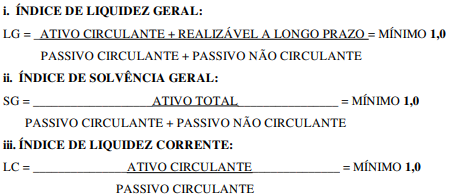  ÍNDICES ECONÔMICOS:  ÍNDICES ECONÔMICOS:  ÍNDICES ECONÔMICOS: OBSERVAÇÕES: Consórcio: Não. VISITA PRÉVIA: 5.1. Será facultado ao licitante visitar os locais de prestação dos serviços para obter as informações necessárias para a elaboração da Proposta, correndo por sua conta os custos respectivos.5.1.1. A visita deverá ser realizada em conjunto com representantes do TJMG, no local de execução dos serviços, no horário de 12:00 às 18:00h, através do agendamento prévio com a Gerência de Obras do TJMG - GEOB pelo telefone (31) 3237-6338.5.1.2. As visitas serão limitadas a um licitante por vez, devendo seu representante apresentar-se devidamente identificado.5.2. Caso a visita não seja realizada, entender-se-á que o licitante conhece todas as condições locais para a execução da obra objeto desta licitação, não cabendo, portanto, nenhum tipo de alegação sobre as condições e grau de dificuldades existentes como justificativa para se eximir das obrigações assumidas em decorrência desta Concorrência. Clique aqui para obter informações do edital. OBSERVAÇÕES: Consórcio: Não. VISITA PRÉVIA: 5.1. Será facultado ao licitante visitar os locais de prestação dos serviços para obter as informações necessárias para a elaboração da Proposta, correndo por sua conta os custos respectivos.5.1.1. A visita deverá ser realizada em conjunto com representantes do TJMG, no local de execução dos serviços, no horário de 12:00 às 18:00h, através do agendamento prévio com a Gerência de Obras do TJMG - GEOB pelo telefone (31) 3237-6338.5.1.2. As visitas serão limitadas a um licitante por vez, devendo seu representante apresentar-se devidamente identificado.5.2. Caso a visita não seja realizada, entender-se-á que o licitante conhece todas as condições locais para a execução da obra objeto desta licitação, não cabendo, portanto, nenhum tipo de alegação sobre as condições e grau de dificuldades existentes como justificativa para se eximir das obrigações assumidas em decorrência desta Concorrência. Clique aqui para obter informações do edital. OBSERVAÇÕES: Consórcio: Não. VISITA PRÉVIA: 5.1. Será facultado ao licitante visitar os locais de prestação dos serviços para obter as informações necessárias para a elaboração da Proposta, correndo por sua conta os custos respectivos.5.1.1. A visita deverá ser realizada em conjunto com representantes do TJMG, no local de execução dos serviços, no horário de 12:00 às 18:00h, através do agendamento prévio com a Gerência de Obras do TJMG - GEOB pelo telefone (31) 3237-6338.5.1.2. As visitas serão limitadas a um licitante por vez, devendo seu representante apresentar-se devidamente identificado.5.2. Caso a visita não seja realizada, entender-se-á que o licitante conhece todas as condições locais para a execução da obra objeto desta licitação, não cabendo, portanto, nenhum tipo de alegação sobre as condições e grau de dificuldades existentes como justificativa para se eximir das obrigações assumidas em decorrência desta Concorrência. Clique aqui para obter informações do edital. OBSERVAÇÕES: Consórcio: Não. VISITA PRÉVIA: 5.1. Será facultado ao licitante visitar os locais de prestação dos serviços para obter as informações necessárias para a elaboração da Proposta, correndo por sua conta os custos respectivos.5.1.1. A visita deverá ser realizada em conjunto com representantes do TJMG, no local de execução dos serviços, no horário de 12:00 às 18:00h, através do agendamento prévio com a Gerência de Obras do TJMG - GEOB pelo telefone (31) 3237-6338.5.1.2. As visitas serão limitadas a um licitante por vez, devendo seu representante apresentar-se devidamente identificado.5.2. Caso a visita não seja realizada, entender-se-á que o licitante conhece todas as condições locais para a execução da obra objeto desta licitação, não cabendo, portanto, nenhum tipo de alegação sobre as condições e grau de dificuldades existentes como justificativa para se eximir das obrigações assumidas em decorrência desta Concorrência. Clique aqui para obter informações do edital. ÓRGÃO LICITANTE: - TRIBUNAL DE JUSTIÇA DO ESTADO DE MINAS GERAISÓRGÃO LICITANTE: - TRIBUNAL DE JUSTIÇA DO ESTADO DE MINAS GERAISEDITAL: CONCORRÊNCIA EDITAL Nº 122/2020EDITAL: CONCORRÊNCIA EDITAL Nº 122/2020Endereço: Rua Gonçalves Dias, 1260 – Funcionários – Belo Horizonte/MG.Informações: Telefone: (31) 3249-8033 e 3249-8034. E-mail licit@tjmg.jus.br. Endereço: Rua Gonçalves Dias, 1260 – Funcionários – Belo Horizonte/MG.Informações: Telefone: (31) 3249-8033 e 3249-8034. E-mail licit@tjmg.jus.br. Endereço: Rua Gonçalves Dias, 1260 – Funcionários – Belo Horizonte/MG.Informações: Telefone: (31) 3249-8033 e 3249-8034. E-mail licit@tjmg.jus.br. Endereço: Rua Gonçalves Dias, 1260 – Funcionários – Belo Horizonte/MG.Informações: Telefone: (31) 3249-8033 e 3249-8034. E-mail licit@tjmg.jus.br. MODALIDADE: OBRAS DE REFORMA PARCIAL E ACESSIBILIDADE EM DIVERSAS COMARCAS DO ESTADO DE MINAS GERAIS, CONFORME PROJETO BÁSICO E DEMAIS ANEXOS, PARTES INTEGRANTES E INSEPARÁVEIS DESTE EDITAL. MODALIDADE: CONCORRÊNCIA REGIME DE EXECUÇÃO: EMPREITADA POR PREÇO UNITÁRIO - TIPO: MENOR PREÇO.MODALIDADE: OBRAS DE REFORMA PARCIAL E ACESSIBILIDADE EM DIVERSAS COMARCAS DO ESTADO DE MINAS GERAIS, CONFORME PROJETO BÁSICO E DEMAIS ANEXOS, PARTES INTEGRANTES E INSEPARÁVEIS DESTE EDITAL. MODALIDADE: CONCORRÊNCIA REGIME DE EXECUÇÃO: EMPREITADA POR PREÇO UNITÁRIO - TIPO: MENOR PREÇO.DATAS:Data para Entrega dos envelopes: 27/10/20 às 17:00Data Abertura dos envelopes: 28/10/20 às 09:00Visita: agendamento prévio com a Administração de cada Fórum. Prazo de Execução: - Lote 01: 300 (trezentos) dias corridos. - Lote 02: 180 (cento e oitenta) dias corridos.DATAS:Data para Entrega dos envelopes: 27/10/20 às 17:00Data Abertura dos envelopes: 28/10/20 às 09:00Visita: agendamento prévio com a Administração de cada Fórum. Prazo de Execução: - Lote 01: 300 (trezentos) dias corridos. - Lote 02: 180 (cento e oitenta) dias corridos.VALORESVALORESVALORESVALORESValor Estimado da ObraCapital Social Garantia de PropostaValor do EditalLote 01: R$ 1.817.723,52;Lote 02: R$ 1.224.645,89Lote 01: R$ 181.772,35Lote 02: R$ 122.464,58R$ -R$ -CAPACIDADE TÉCNICA: Execução de obra de reforma em edificação.CAPACIDADE TÉCNICA: Execução de obra de reforma em edificação.CAPACIDADE TÉCNICA: Execução de obra de reforma em edificação.CAPACIDADE TÉCNICA: Execução de obra de reforma em edificação.CAPACIDADE OPERACIONAL:Execução de obra de reforma em edificação.CAPACIDADE OPERACIONAL:Execução de obra de reforma em edificação.CAPACIDADE OPERACIONAL:Execução de obra de reforma em edificação.CAPACIDADE OPERACIONAL:Execução de obra de reforma em edificação. ÍNDICES ECONÔMICOS: 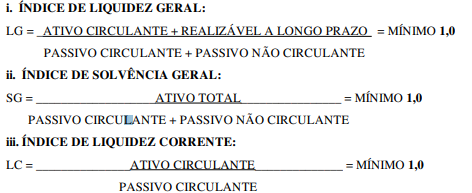  ÍNDICES ECONÔMICOS:  ÍNDICES ECONÔMICOS:  ÍNDICES ECONÔMICOS: OBSERVAÇÕES: Consórcio: Não. VISITA PRÉVIA: Será facultado ao LICITANTE visitar o local das edificações para se obter as informações necessárias para a elaboração da Proposta, correndo por sua conta os custos respectivos.6.1.1. A visita deverá ser realizada em conjunto com representantes do TJMG, no local destinado a obra, mediante agendamento prévio, conforme endereços e telefones dispostos no Anexo IA do Projeto Básico.6.1.2. As visitas serão limitadas a um licitante por vez, devendo seu representante apresentar-se devidamente identificado.6.2. Caso a visita não seja realizada, entender-se-á que o licitante conhece todas as condições locais para a execução das obras objeto desta licitação, não cabendo, portanto, nenhum tipo de alegação sobre as condições e grau de dificuldades existentes como justificativa para se eximir das obrigações assumidas em decorrência desta Concorrência.Clique aqui para obter informações do edital. OBSERVAÇÕES: Consórcio: Não. VISITA PRÉVIA: Será facultado ao LICITANTE visitar o local das edificações para se obter as informações necessárias para a elaboração da Proposta, correndo por sua conta os custos respectivos.6.1.1. A visita deverá ser realizada em conjunto com representantes do TJMG, no local destinado a obra, mediante agendamento prévio, conforme endereços e telefones dispostos no Anexo IA do Projeto Básico.6.1.2. As visitas serão limitadas a um licitante por vez, devendo seu representante apresentar-se devidamente identificado.6.2. Caso a visita não seja realizada, entender-se-á que o licitante conhece todas as condições locais para a execução das obras objeto desta licitação, não cabendo, portanto, nenhum tipo de alegação sobre as condições e grau de dificuldades existentes como justificativa para se eximir das obrigações assumidas em decorrência desta Concorrência.Clique aqui para obter informações do edital. OBSERVAÇÕES: Consórcio: Não. VISITA PRÉVIA: Será facultado ao LICITANTE visitar o local das edificações para se obter as informações necessárias para a elaboração da Proposta, correndo por sua conta os custos respectivos.6.1.1. A visita deverá ser realizada em conjunto com representantes do TJMG, no local destinado a obra, mediante agendamento prévio, conforme endereços e telefones dispostos no Anexo IA do Projeto Básico.6.1.2. As visitas serão limitadas a um licitante por vez, devendo seu representante apresentar-se devidamente identificado.6.2. Caso a visita não seja realizada, entender-se-á que o licitante conhece todas as condições locais para a execução das obras objeto desta licitação, não cabendo, portanto, nenhum tipo de alegação sobre as condições e grau de dificuldades existentes como justificativa para se eximir das obrigações assumidas em decorrência desta Concorrência.Clique aqui para obter informações do edital. OBSERVAÇÕES: Consórcio: Não. VISITA PRÉVIA: Será facultado ao LICITANTE visitar o local das edificações para se obter as informações necessárias para a elaboração da Proposta, correndo por sua conta os custos respectivos.6.1.1. A visita deverá ser realizada em conjunto com representantes do TJMG, no local destinado a obra, mediante agendamento prévio, conforme endereços e telefones dispostos no Anexo IA do Projeto Básico.6.1.2. As visitas serão limitadas a um licitante por vez, devendo seu representante apresentar-se devidamente identificado.6.2. Caso a visita não seja realizada, entender-se-á que o licitante conhece todas as condições locais para a execução das obras objeto desta licitação, não cabendo, portanto, nenhum tipo de alegação sobre as condições e grau de dificuldades existentes como justificativa para se eximir das obrigações assumidas em decorrência desta Concorrência.Clique aqui para obter informações do edital. ÓRGÃO LICITANTE: MINISTÉRIO DA EDUCAÇÃO – SEC. EXECUTIVA – SUBSEC. DE PLANEJAMENTO E ORÇAMENTO - INSTITUTO FEDERAL DE EDUCAÇÃO, CIÊNCIA E TECNOL. DO SUDESTE DE MGÓRGÃO LICITANTE: MINISTÉRIO DA EDUCAÇÃO – SEC. EXECUTIVA – SUBSEC. DE PLANEJAMENTO E ORÇAMENTO - INSTITUTO FEDERAL DE EDUCAÇÃO, CIÊNCIA E TECNOL. DO SUDESTE DE MGEDITAL: RDC ELETRÔNICO Nº 6/2020EDITAL: RDC ELETRÔNICO Nº 6/2020Endereço: R. Luz Interior, 360, 6º andar, Estrela Sul, Juiz de Fora – MG CEP 36030-713 - E-MAIL: cpl@ifsudestemg.edu.br / HOME PAGE: www.ifsudestemg.edu.br LOCAL: www.comprasgovernamentais.gov.br – Sistema SIASG/ComprasNet Endereço: R. Luz Interior, 360, 6º andar, Estrela Sul, Juiz de Fora – MG CEP 36030-713 - E-MAIL: cpl@ifsudestemg.edu.br / HOME PAGE: www.ifsudestemg.edu.br LOCAL: www.comprasgovernamentais.gov.br – Sistema SIASG/ComprasNet Endereço: R. Luz Interior, 360, 6º andar, Estrela Sul, Juiz de Fora – MG CEP 36030-713 - E-MAIL: cpl@ifsudestemg.edu.br / HOME PAGE: www.ifsudestemg.edu.br LOCAL: www.comprasgovernamentais.gov.br – Sistema SIASG/ComprasNet Endereço: R. Luz Interior, 360, 6º andar, Estrela Sul, Juiz de Fora – MG CEP 36030-713 - E-MAIL: cpl@ifsudestemg.edu.br / HOME PAGE: www.ifsudestemg.edu.br LOCAL: www.comprasgovernamentais.gov.br – Sistema SIASG/ComprasNet MODALIDADE: CONTRATAÇÃO DE EMPRESA NA ÁREA DE ENGENHARIA PARA REFORMA, AMPLIAÇÃO E ADEQUAÇÃO DA SEDE DO CAMPUS AVANÇADO BOM SUCESSO ÀS NORMAS DE ACESSIBILIDADE E PREVENÇÃO E COMBATE A INCÊNDIO. CRITÉRIO DE JULGAMENTO: Maior DescontoFORMA DE REALIZAÇÃO: EletrônicoMODO DE DISPUTA: FechadoREGIME DE EXECUÇÃO: Empreitada por preço globalMODALIDADE: CONTRATAÇÃO DE EMPRESA NA ÁREA DE ENGENHARIA PARA REFORMA, AMPLIAÇÃO E ADEQUAÇÃO DA SEDE DO CAMPUS AVANÇADO BOM SUCESSO ÀS NORMAS DE ACESSIBILIDADE E PREVENÇÃO E COMBATE A INCÊNDIO. CRITÉRIO DE JULGAMENTO: Maior DescontoFORMA DE REALIZAÇÃO: EletrônicoMODO DE DISPUTA: FechadoREGIME DE EXECUÇÃO: Empreitada por preço globalDATAS:Data para Entrega dos envelopes: 19/10/20 às 08:30Data Abertura dos envelopes: 19/10/20 às 08:30Visita: agendamento prévio.Prazo de Execução: Conforme edital.DATAS:Data para Entrega dos envelopes: 19/10/20 às 08:30Data Abertura dos envelopes: 19/10/20 às 08:30Visita: agendamento prévio.Prazo de Execução: Conforme edital.VALORESVALORESVALORESVALORESValor Estimado da ObraCapital Social Garantia de PropostaValor do EditalR$ 1.141.030,76R$ -R$ -R$ -CAPACIDADE TÉCNICA: Para o Engenheiro Civil ou outro profissional legalmente habilitado: serviços de execução de obra de construção ou reforma de edificações.CAPACIDADE TÉCNICA: Para o Engenheiro Civil ou outro profissional legalmente habilitado: serviços de execução de obra de construção ou reforma de edificações.CAPACIDADE TÉCNICA: Para o Engenheiro Civil ou outro profissional legalmente habilitado: serviços de execução de obra de construção ou reforma de edificações.CAPACIDADE TÉCNICA: Para o Engenheiro Civil ou outro profissional legalmente habilitado: serviços de execução de obra de construção ou reforma de edificações.CAPACIDADE OPERACIONAL:Comprovação de execução de obra de construção ou reforma de edificações, na quantidade mínima de 500 m².CAPACIDADE OPERACIONAL:Comprovação de execução de obra de construção ou reforma de edificações, na quantidade mínima de 500 m².CAPACIDADE OPERACIONAL:Comprovação de execução de obra de construção ou reforma de edificações, na quantidade mínima de 500 m².CAPACIDADE OPERACIONAL:Comprovação de execução de obra de construção ou reforma de edificações, na quantidade mínima de 500 m². ÍNDICES ECONÔMICOS: As empresas, cadastradas ou não no SICAF, deverão apresentar resultado superior ou igual a 1(um) em qualquer dos índices de Liquidez Geral (LG), Solvência Geral (SG) e Liquidez Corrente (LC). ÍNDICES ECONÔMICOS: As empresas, cadastradas ou não no SICAF, deverão apresentar resultado superior ou igual a 1(um) em qualquer dos índices de Liquidez Geral (LG), Solvência Geral (SG) e Liquidez Corrente (LC). ÍNDICES ECONÔMICOS: As empresas, cadastradas ou não no SICAF, deverão apresentar resultado superior ou igual a 1(um) em qualquer dos índices de Liquidez Geral (LG), Solvência Geral (SG) e Liquidez Corrente (LC). ÍNDICES ECONÔMICOS: As empresas, cadastradas ou não no SICAF, deverão apresentar resultado superior ou igual a 1(um) em qualquer dos índices de Liquidez Geral (LG), Solvência Geral (SG) e Liquidez Corrente (LC).OBSERVAÇÕES: Consórcio: Não. VISITA PRÉVIA: Conforme edital. Clique aqui para obter informações do edital. OBSERVAÇÕES: Consórcio: Não. VISITA PRÉVIA: Conforme edital. Clique aqui para obter informações do edital. OBSERVAÇÕES: Consórcio: Não. VISITA PRÉVIA: Conforme edital. Clique aqui para obter informações do edital. OBSERVAÇÕES: Consórcio: Não. VISITA PRÉVIA: Conforme edital. Clique aqui para obter informações do edital. ÓRGÃO LICITANTE: MINISTÉRIO DA EDUCAÇÃO – SEC. EXECUTIVA SUBSEC. DE PLANEJ. E ORÇAMENTO - INSTITUTO FEDERAL DE EDUCAÇÃO CIÊNCIA E TECNOLOGIA DO SUL DE MINAS GERAIS ÓRGÃO LICITANTE: MINISTÉRIO DA EDUCAÇÃO – SEC. EXECUTIVA SUBSEC. DE PLANEJ. E ORÇAMENTO - INSTITUTO FEDERAL DE EDUCAÇÃO CIÊNCIA E TECNOLOGIA DO SUL DE MINAS GERAIS EDITAL: RDC ELETRÔNICO Nº 3/2020EDITAL: RDC ELETRÔNICO Nº 3/2020Endereço: Avenida Vicente Simões, 1.111, Nova Pouso Alegre, Pouso Alegre/MG – www.portal.ifsuldeminas.edu.br - licitacao@ifsuldeminas.edu.br - (35) 3449-6150Local: Portal de Compras do Governo Federal – https://www.gov.br/compras/pt-br Endereço: Avenida Vicente Simões, 1.111, Nova Pouso Alegre, Pouso Alegre/MG – www.portal.ifsuldeminas.edu.br - licitacao@ifsuldeminas.edu.br - (35) 3449-6150Local: Portal de Compras do Governo Federal – https://www.gov.br/compras/pt-br Endereço: Avenida Vicente Simões, 1.111, Nova Pouso Alegre, Pouso Alegre/MG – www.portal.ifsuldeminas.edu.br - licitacao@ifsuldeminas.edu.br - (35) 3449-6150Local: Portal de Compras do Governo Federal – https://www.gov.br/compras/pt-br Endereço: Avenida Vicente Simões, 1.111, Nova Pouso Alegre, Pouso Alegre/MG – www.portal.ifsuldeminas.edu.br - licitacao@ifsuldeminas.edu.br - (35) 3449-6150Local: Portal de Compras do Governo Federal – https://www.gov.br/compras/pt-br MODALIDADE: O OBJETO DA PRESENTE LICITAÇÃO É A ESCOLHA DA PROPOSTA MAIS VANTAJOSA PARA A CONTRATAÇÃO DE EMPRESA ESPECIALIZADA EM CONSTRUÇÃO CIVIL PARA A EXECUÇÃO DE SERVIÇOS DE ENGENHARIA COM FORNECIMENTO DE MÃO DE OBRA E MATERIAIS PARA CONSTRUÇÃO DE AMBIENTE E INFRAESTRUTURA BÁSICA INTERNOS DE AMPLO SALÃO ADMINISTRATIVO NO 1º PAVIMENTO DO EDIFÍCIO DAS 05 SALAS DE AULAS (TÉRREO) DO INSTITUTO FEDERAL DE EDUCAÇÃO, CIÊNCIA E TECNOLOGIA DO SUL DE MINAS GERAIS (IFSULDEMINAS) – CAMPUS POUSO ALEGRE.MODALIDADE: O OBJETO DA PRESENTE LICITAÇÃO É A ESCOLHA DA PROPOSTA MAIS VANTAJOSA PARA A CONTRATAÇÃO DE EMPRESA ESPECIALIZADA EM CONSTRUÇÃO CIVIL PARA A EXECUÇÃO DE SERVIÇOS DE ENGENHARIA COM FORNECIMENTO DE MÃO DE OBRA E MATERIAIS PARA CONSTRUÇÃO DE AMBIENTE E INFRAESTRUTURA BÁSICA INTERNOS DE AMPLO SALÃO ADMINISTRATIVO NO 1º PAVIMENTO DO EDIFÍCIO DAS 05 SALAS DE AULAS (TÉRREO) DO INSTITUTO FEDERAL DE EDUCAÇÃO, CIÊNCIA E TECNOLOGIA DO SUL DE MINAS GERAIS (IFSULDEMINAS) – CAMPUS POUSO ALEGRE.DATAS:Data para Entrega dos envelopes: 19/10/20 às 09:00Data Abertura dos envelopes: 19/10/20 às 09:00Visita: agendamento prévio.Prazo de Execução: Conforme edital.DATAS:Data para Entrega dos envelopes: 19/10/20 às 09:00Data Abertura dos envelopes: 19/10/20 às 09:00Visita: agendamento prévio.Prazo de Execução: Conforme edital.VALORESVALORESVALORESVALORESValor Estimado da ObraCapital Social Garantia de PropostaValor do EditalR$ 203.233,92R$ -R$ -R$ -CAPACIDADE TÉCNICA: Conforme edital.CAPACIDADE TÉCNICA: Conforme edital.CAPACIDADE TÉCNICA: Conforme edital.CAPACIDADE TÉCNICA: Conforme edital.CAPACIDADE OPERACIONAL:Conforme edital.CAPACIDADE OPERACIONAL:Conforme edital.CAPACIDADE OPERACIONAL:Conforme edital.CAPACIDADE OPERACIONAL:Conforme edital. ÍNDICES ECONÔMICOS: Conforme edital. ÍNDICES ECONÔMICOS: Conforme edital. ÍNDICES ECONÔMICOS: Conforme edital. ÍNDICES ECONÔMICOS: Conforme edital.OBSERVAÇÕES: Consórcio: Não. VISITA PRÉVIA: 3.1. A visita ao local dos serviços será FACULTATIVA, observado o disposto no Anexo - VIII – Declaração de Vistoria.3.2. Embora a visita técnica seja facultativa, a contratada será responsável pela ocorrência de eventuais prejuízos em virtude de sua omissão na verificação dos locais da execução dos serviços.3.3. Para vistoria a licitante, ou o seu representante legal, deverá estar devidamente identificado, apresentando documento de identidade civil e documento expedido pela empresa comprovando sua habilitação para a realização da vistoria.3.4. A vistoria deverá ser efetuada por intermédio de representante legal, devidamente qualificado em curso de graduação com responsabilidade técnica do objeto da licitação. Clique aqui para obter informações do edital. OBSERVAÇÕES: Consórcio: Não. VISITA PRÉVIA: 3.1. A visita ao local dos serviços será FACULTATIVA, observado o disposto no Anexo - VIII – Declaração de Vistoria.3.2. Embora a visita técnica seja facultativa, a contratada será responsável pela ocorrência de eventuais prejuízos em virtude de sua omissão na verificação dos locais da execução dos serviços.3.3. Para vistoria a licitante, ou o seu representante legal, deverá estar devidamente identificado, apresentando documento de identidade civil e documento expedido pela empresa comprovando sua habilitação para a realização da vistoria.3.4. A vistoria deverá ser efetuada por intermédio de representante legal, devidamente qualificado em curso de graduação com responsabilidade técnica do objeto da licitação. Clique aqui para obter informações do edital. OBSERVAÇÕES: Consórcio: Não. VISITA PRÉVIA: 3.1. A visita ao local dos serviços será FACULTATIVA, observado o disposto no Anexo - VIII – Declaração de Vistoria.3.2. Embora a visita técnica seja facultativa, a contratada será responsável pela ocorrência de eventuais prejuízos em virtude de sua omissão na verificação dos locais da execução dos serviços.3.3. Para vistoria a licitante, ou o seu representante legal, deverá estar devidamente identificado, apresentando documento de identidade civil e documento expedido pela empresa comprovando sua habilitação para a realização da vistoria.3.4. A vistoria deverá ser efetuada por intermédio de representante legal, devidamente qualificado em curso de graduação com responsabilidade técnica do objeto da licitação. Clique aqui para obter informações do edital. OBSERVAÇÕES: Consórcio: Não. VISITA PRÉVIA: 3.1. A visita ao local dos serviços será FACULTATIVA, observado o disposto no Anexo - VIII – Declaração de Vistoria.3.2. Embora a visita técnica seja facultativa, a contratada será responsável pela ocorrência de eventuais prejuízos em virtude de sua omissão na verificação dos locais da execução dos serviços.3.3. Para vistoria a licitante, ou o seu representante legal, deverá estar devidamente identificado, apresentando documento de identidade civil e documento expedido pela empresa comprovando sua habilitação para a realização da vistoria.3.4. A vistoria deverá ser efetuada por intermédio de representante legal, devidamente qualificado em curso de graduação com responsabilidade técnica do objeto da licitação. Clique aqui para obter informações do edital. ÓRGÃO LICITANTE: MINISTÉRIO DA EDUCAÇÃO - SECRETARIA EXECUTIVA SUBSECRETARIA DE PLANEJAMENTO E ORÇAMENTO - INSTITUTO FEDERAL DE EDUCAÇÃO CIÊNCIA E TECNOLOGIA DO SUL DE MINAS GERAIS ÓRGÃO LICITANTE: MINISTÉRIO DA EDUCAÇÃO - SECRETARIA EXECUTIVA SUBSECRETARIA DE PLANEJAMENTO E ORÇAMENTO - INSTITUTO FEDERAL DE EDUCAÇÃO CIÊNCIA E TECNOLOGIA DO SUL DE MINAS GERAIS EDITAL: RDC ELETRÔNICO Nº 2/2020EDITAL: RDC ELETRÔNICO Nº 2/2020Endereço: Avenida Vicente Simões, 1.111, Nova Pouso Alegre, Pouso Alegre/MG – www.portal.ifsuldeminas.edu.br - licitacao@ifsuldeminas.edu.br - (35) 3449-6150Local: Portal de Compras do Governo Federal – https://www.gov.br/compras/pt-br Endereço: Avenida Vicente Simões, 1.111, Nova Pouso Alegre, Pouso Alegre/MG – www.portal.ifsuldeminas.edu.br - licitacao@ifsuldeminas.edu.br - (35) 3449-6150Local: Portal de Compras do Governo Federal – https://www.gov.br/compras/pt-br Endereço: Avenida Vicente Simões, 1.111, Nova Pouso Alegre, Pouso Alegre/MG – www.portal.ifsuldeminas.edu.br - licitacao@ifsuldeminas.edu.br - (35) 3449-6150Local: Portal de Compras do Governo Federal – https://www.gov.br/compras/pt-br Endereço: Avenida Vicente Simões, 1.111, Nova Pouso Alegre, Pouso Alegre/MG – www.portal.ifsuldeminas.edu.br - licitacao@ifsuldeminas.edu.br - (35) 3449-6150Local: Portal de Compras do Governo Federal – https://www.gov.br/compras/pt-br MODALIDADE: O OBJETO DA PRESENTE LICITAÇÃO É A ESCOLHA DA PROPOSTA MAIS VANTAJOSA PARA A CONTRATAÇÃO DE EMPRESA ESPECIALIZADA EM CONSTRUÇÃO CIVIL PARA A EXECUÇÃO DE SERVIÇOS DE ENGENHARIA COM FORNECIMENTO DE MÃO DE OBRA E MATERIAIS PARA CONSTRUÇÃO DE AMBIENTE E INFRAESTRUTURA BÁSICA INTERNOS DE AMPLO SALÃO ADMINISTRATIVO NO 1º PAVIMENTO DO EDIFÍCIO DAS 05 SALAS DE AULAS (TÉRREO) DO INSTITUTO FEDERAL DE EDUCAÇÃO, CIÊNCIA E TECNOLOGIA DO SUL DE MINAS GERAIS (IFSULDEMINAS) – CAMPUS POUSO ALEGRE.MODALIDADE: O OBJETO DA PRESENTE LICITAÇÃO É A ESCOLHA DA PROPOSTA MAIS VANTAJOSA PARA A CONTRATAÇÃO DE EMPRESA ESPECIALIZADA EM CONSTRUÇÃO CIVIL PARA A EXECUÇÃO DE SERVIÇOS DE ENGENHARIA COM FORNECIMENTO DE MÃO DE OBRA E MATERIAIS PARA CONSTRUÇÃO DE AMBIENTE E INFRAESTRUTURA BÁSICA INTERNOS DE AMPLO SALÃO ADMINISTRATIVO NO 1º PAVIMENTO DO EDIFÍCIO DAS 05 SALAS DE AULAS (TÉRREO) DO INSTITUTO FEDERAL DE EDUCAÇÃO, CIÊNCIA E TECNOLOGIA DO SUL DE MINAS GERAIS (IFSULDEMINAS) – CAMPUS POUSO ALEGRE.DATAS:Data para Entrega dos envelopes: 16/10/20 às 09:00Data Abertura dos envelopes: 16/10/20 às 09:00Visita: agendamento prévio.Prazo de Execução: Conforme edital.DATAS:Data para Entrega dos envelopes: 16/10/20 às 09:00Data Abertura dos envelopes: 16/10/20 às 09:00Visita: agendamento prévio.Prazo de Execução: Conforme edital.VALORESVALORESVALORESVALORESValor Estimado da ObraCapital Social Garantia de PropostaValor do EditalR$ 547.378,77R$ -R$ -R$ -CAPACIDADE TÉCNICA: Conforme edital.CAPACIDADE TÉCNICA: Conforme edital.CAPACIDADE TÉCNICA: Conforme edital.CAPACIDADE TÉCNICA: Conforme edital.CAPACIDADE OPERACIONAL:Conforme edital.CAPACIDADE OPERACIONAL:Conforme edital.CAPACIDADE OPERACIONAL:Conforme edital.CAPACIDADE OPERACIONAL:Conforme edital. ÍNDICES ECONÔMICOS: Conforme edital. ÍNDICES ECONÔMICOS: Conforme edital. ÍNDICES ECONÔMICOS: Conforme edital. ÍNDICES ECONÔMICOS: Conforme edital.OBSERVAÇÕES: Consórcio: Não. VISITA PRÉVIA: 3.1. A visita ao local dos serviços será FACULTATIVA, observado o disposto no Anexo - VIII – Declaração de Vistoria.3.2. Embora a visita técnica seja facultativa, a contratada será responsável pela ocorrência de eventuais prejuízos em virtude de sua omissão na verificação dos locais da execução dos serviços.3.3. Para vistoria a licitante, ou o seu representante legal, deverá estar devidamente identificado, apresentando documento de identidade civil e documento expedido pela empresa comprovando sua habilitação para a realização da vistoria.3.4. A vistoria deverá ser efetuada por intermédio de representante legal, devidamente qualificado em curso de graduação com responsabilidade técnica do objeto da licitação. Clique aqui para obter informações do edital. OBSERVAÇÕES: Consórcio: Não. VISITA PRÉVIA: 3.1. A visita ao local dos serviços será FACULTATIVA, observado o disposto no Anexo - VIII – Declaração de Vistoria.3.2. Embora a visita técnica seja facultativa, a contratada será responsável pela ocorrência de eventuais prejuízos em virtude de sua omissão na verificação dos locais da execução dos serviços.3.3. Para vistoria a licitante, ou o seu representante legal, deverá estar devidamente identificado, apresentando documento de identidade civil e documento expedido pela empresa comprovando sua habilitação para a realização da vistoria.3.4. A vistoria deverá ser efetuada por intermédio de representante legal, devidamente qualificado em curso de graduação com responsabilidade técnica do objeto da licitação. Clique aqui para obter informações do edital. OBSERVAÇÕES: Consórcio: Não. VISITA PRÉVIA: 3.1. A visita ao local dos serviços será FACULTATIVA, observado o disposto no Anexo - VIII – Declaração de Vistoria.3.2. Embora a visita técnica seja facultativa, a contratada será responsável pela ocorrência de eventuais prejuízos em virtude de sua omissão na verificação dos locais da execução dos serviços.3.3. Para vistoria a licitante, ou o seu representante legal, deverá estar devidamente identificado, apresentando documento de identidade civil e documento expedido pela empresa comprovando sua habilitação para a realização da vistoria.3.4. A vistoria deverá ser efetuada por intermédio de representante legal, devidamente qualificado em curso de graduação com responsabilidade técnica do objeto da licitação. Clique aqui para obter informações do edital. OBSERVAÇÕES: Consórcio: Não. VISITA PRÉVIA: 3.1. A visita ao local dos serviços será FACULTATIVA, observado o disposto no Anexo - VIII – Declaração de Vistoria.3.2. Embora a visita técnica seja facultativa, a contratada será responsável pela ocorrência de eventuais prejuízos em virtude de sua omissão na verificação dos locais da execução dos serviços.3.3. Para vistoria a licitante, ou o seu representante legal, deverá estar devidamente identificado, apresentando documento de identidade civil e documento expedido pela empresa comprovando sua habilitação para a realização da vistoria.3.4. A vistoria deverá ser efetuada por intermédio de representante legal, devidamente qualificado em curso de graduação com responsabilidade técnica do objeto da licitação. Clique aqui para obter informações do edital. 